Mini-beasts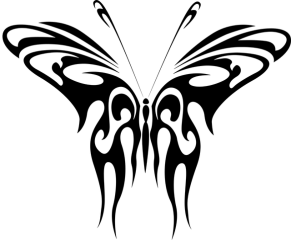 Improve these sentences by thinking of these five questions: Who? What? Where? When? Why?Can you add adjectives and adverbs?Write out the improved sentence neatly. Bees pollinate flowers.Spiders build webs.Ants work as a team.Butterflies are pretty.Worms live in the soil.